ПРАВИТЕЛЬСТВО РЕСПУБЛИКИ БАШКОРТОСТАНПОСТАНОВЛЕНИЕот 29 ноября 2022 г. N 753ОБ УТВЕРЖДЕНИИ ПОРЯДКА ОБЕСПЕЧЕНИЯ СЕРТИФИКАТАМИ,УДОСТОВЕРЯЮЩИМИ ПРАВО НА ОБУЧЕНИЕ ПО ОСНОВНЫМПРОФЕССИОНАЛЬНЫМ ОБРАЗОВАТЕЛЬНЫМ ПРОГРАММАМ СРЕДНЕГОПРОФЕССИОНАЛЬНОГО ОБРАЗОВАНИЯ ДЕТЕЙ УЧАСТНИКОВ СПЕЦИАЛЬНОЙВОЕННОЙ ОПЕРАЦИИ, ПРОВОДИМОЙ НА ТЕРРИТОРИЯХ ДОНЕЦКОЙНАРОДНОЙ РЕСПУБЛИКИ, ЛУГАНСКОЙ НАРОДНОЙ РЕСПУБЛИКИ,ХЕРСОНСКОЙ И ЗАПОРОЖСКОЙ ОБЛАСТЕЙ, УКРАИНЫ,В ГОСУДАРСТВЕННЫХ ПРОФЕССИОНАЛЬНЫХ ОБРАЗОВАТЕЛЬНЫХОРГАНИЗАЦИЯХ РЕСПУБЛИКИ БАШКОРТОСТАНВо исполнение Плана мероприятий по оказанию содействия семьям граждан из Республики Башкортостан, принимающих участие в специальной военной операции, проводимой на территориях Донецкой Народной Республики, Луганской Народной Республики, Херсонской и Запорожской областей, Украины, утвержденного распоряжением Главы Республики Башкортостан от 11 октября 2022 года N РГ-415, Правительство Республики Башкортостан постановляет:1. Утвердить прилагаемый Порядок обеспечения сертификатами, удостоверяющими право на обучение по основным профессиональным образовательным программам среднего профессионального образования детей участников специальной военной операции, проводимой на территориях Донецкой Народной Республики, Луганской Народной Республики, Херсонской и Запорожской областей, Украины, в государственных профессиональных образовательных организациях Республики Башкортостан.2. Контроль за исполнением настоящего Постановления возложить на заместителей Премьер-министра Правительства Республики Башкортостан в соответствии с распределением обязанностей.Премьер-министрПравительстваРеспублики БашкортостанА.Г.НАЗАРОВУтвержденПостановлением ПравительстваРеспублики Башкортостанот 29 ноября 2022 г. N 753ПОРЯДОКОБЕСПЕЧЕНИЯ СЕРТИФИКАТАМИ, УДОСТОВЕРЯЮЩИМИ ПРАВО НА ОБУЧЕНИЕПО ОСНОВНЫМ ПРОФЕССИОНАЛЬНЫМ ОБРАЗОВАТЕЛЬНЫМ ПРОГРАММАМСРЕДНЕГО ПРОФЕССИОНАЛЬНОГО ОБРАЗОВАНИЯ ДЕТЕЙ УЧАСТНИКОВСПЕЦИАЛЬНОЙ ВОЕННОЙ ОПЕРАЦИИ, ПРОВОДИМОЙ НА ТЕРРИТОРИЯХДОНЕЦКОЙ НАРОДНОЙ РЕСПУБЛИКИ, ЛУГАНСКОЙ НАРОДНОЙ РЕСПУБЛИКИ,ХЕРСОНСКОЙ И ЗАПОРОЖСКОЙ ОБЛАСТЕЙ, УКРАИНЫ,В ГОСУДАРСТВЕННЫХ ПРОФЕССИОНАЛЬНЫХ ОБРАЗОВАТЕЛЬНЫХОРГАНИЗАЦИЯХ РЕСПУБЛИКИ БАШКОРТОСТАН1. ОБЩИЕ ПОЛОЖЕНИЯ1.1. Настоящий Порядок устанавливает процедуру выдачи сертификатов, удостоверяющих право на обучение по образовательным программам среднего профессионального образования - программам подготовки квалифицированных рабочих, служащих, программам подготовки специалистов среднего звена детей участников специальной военной операции, проводимой на территориях Донецкой Народной Республики, Луганской Народной Республики, Херсонской и Запорожской областей, Украины (далее - СВО), в государственных профессиональных образовательных организациях Республики Башкортостан (далее - сертификат).1.2. Выдача сертификатов осуществляется в целях социальной поддержки в сфере образования семей граждан из Республики Башкортостан, принимающих (принимавших) участие в СВО.Действие настоящего Порядка распространяется также на семьи погибших (умерших) граждан из Республики Башкортостан, принимавших участие в СВО.1.3. Главными распорядителями как получателями средств бюджета Республики Башкортостан, осуществляющими выдачу и оплату сертификатов в соответствии с настоящим Порядком, являются республиканские органы исполнительной власти, в ведении которых находятся государственные профессиональные образовательные организации (далее - РОИВ).1.4. Финансовое обеспечение сертификатов осуществляется в соответствии со сводной бюджетной росписью бюджета Республики Башкортостан в пределах лимитов бюджетных обязательств, утвержденных РОИВ на соответствующий финансовый год и плановый период на цели, указанные в пункте 1.2 настоящего Порядка.1.5. Получателями сертификатов являются дети, в том числе усыновленные (удочеренные), приемные, граждан из Республики Башкортостан:принимающих участие в СВО;принимавших участие в СВО;погибших (умерших), принимавших участие в СВО.1.6. Рассмотрение заявлений граждан о получении сертификатов (далее - заявление) и прилагаемых к ним документов и выдача сертификатов прекращается 31 декабря года официального завершения СВО.2. ОСНОВНЫЕ ПОНЯТИЯ, ИСПОЛЬЗУЕМЫЕ В ПОРЯДКЕ2.1. Заявитель, получатель сертификата - гражданин Российской Федерации, имеющий право на получение сертификата в соответствии с пунктом 1.5 настоящего Порядка.2.2. Исполнитель, образовательная организация - государственная профессиональная образовательная организация Республики Башкортостан, имеющая лицензию на осуществление образовательной деятельности и свидетельство о государственной аккредитации по образовательным программам, востребованным получателем сертификата.2.3. Участники СВО:граждане, имеющие статус военнослужащего в соответствии с Федеральным законом "О статусе военнослужащих";граждане, пребывавшие в запасе, изъявившие желание принять участие в СВО в составе добровольческих отрядов на территориях Донецкой Народной Республики, Луганской Народной Республики, Запорожской и Херсонской областей, Украины;лица, имеющие специальное звание полиции, проходящие военную службу (службу) в подразделениях Управления Федеральной службы войск национальной гвардии Российской Федерации по Республике Башкортостан;лица, призванные на военную службу по мобилизации в соответствии с Указом Президента Российской Федерации от 21 сентября 2022 года N 647 "Об объявлении частичной мобилизации в Российской Федерации";граждане Российской Федерации, получившие инвалидность 1 и 2 групп вследствие ранения (контузии, увечья), полученных при участии в СВО.2.4. Сертификат - именной документ, выданный получателю сертификата для предъявления исполнителю, гарантирующий освобождение получателя сертификата от оплаты за предоставление среднего профессионального образования, предусмотренного сертификатом, после его получения.2.5. Номинал сертификата - объем индивидуальных бюджетных гарантий по оплате услуг, предусмотренных сертификатом. Номинал сертификата определяется в зависимости от нормативов затрат на конкретную профессию или специальность и срока обучения по образовательной программе среднего профессионального образования, выбранной получателем сертификата.В номинале сертификата указывается полная стоимость образовательных услуг за период обучения, в котором получатель сертификата освобождается от их оплаты. Финансовое обеспечение сертификата осуществляется ежегодно.Каждый сертификат является именным, и ему присваивается номер. Сертификат не является ценной бумагой и не подлежит передаче другому лицу.Форма сертификата указана в приложении N 1 к настоящему Порядку.Сертификат действует в случае получения получателем сертификата среднего профессионального образования впервые по образовательным программам среднего профессионального образования на основании договора об оказании платных образовательных услуг (при зачислении и на любом курсе обучения).Действие сертификата начинается:в случае перевода получателя сертификата, обучающегося по образовательным программам среднего профессионального образования на основании договора об оказании платных образовательных услуг, на условия применения сертификата на любом курсе обучения - с начала учебного года (1 сентября), в котором родитель (законный представитель) получателя сертификата стал участником СВО;в случае зачисления получателя сертификата на обучение по образовательным программам среднего профессионального образования - с даты зачисления на обучение.Действие сертификата завершается одновременно с завершением реализации соответствующей образовательной программы среднего профессионального образования.Сертификат действует однократно только на одну профессию или специальность среднего профессионального образования. Перевод на другую профессию и специальность среднего профессионального образования или в другую образовательную организацию действием сертификата не предусмотрен.3. ПОРЯДОК ПОДАЧИ И РАССМОТРЕНИЯ ЗАЯВЛЕНИЯ3.1. В целях информирования граждан Российской Федерации РОИВ размещают на своих официальных сайтах в информационно-телекоммуникационной сети Интернет информацию о возможности получения сертификатов.3.2. Для получения сертификата заявитель или его родитель (законный представитель) представляет в РОИВ следующие документы:а) заявление по форме согласно приложению N 2 к настоящему Порядку;б) согласие на обработку персональных данных по форме согласно приложению N 3 к настоящему Порядку;в) копии документов, удостоверяющих его личность, гражданство;г) копию свидетельства о рождении ребенка - в случае, если ребенок является родным ребенком участника СВО;д) копию свидетельства об усыновлении (удочерении) - в случае усыновления (удочерения) ребенка участником СВО;е) копии документов, подтверждающих установление опеки и попечительства, - в случае, если участник СВО является опекуном (попечителем);ж) копию документа об образовании и (или) документа об образовании и о квалификации (при наличии);з) справку или иной документ, подтверждающий отнесение родителя (законного представителя) заявителя к категории граждан, указанной в пункте 2.3 настоящего Порядка (при наличии);и) справку об успешном прохождении заявителем вступительных испытаний, выданную образовательной организацией, в которой он планирует обучаться, - в случае желания заявителя обучаться по профессии или специальности среднего профессионального образования, требующей у поступающих наличия определенных творческих способностей, физических и (или) психологических качеств.Ответственность за достоверность представленных документов и сведений несет заявитель.3.3. Заявитель вправе не представлять документы, указанные в подпунктах "г" - "з" пункта 3.2 настоящего Порядка. В случае непредставления заявителем указанных документов по собственной инициативе РОИВ обеспечивают получение их или информации, содержащейся в них, у соответствующих уполномоченных органов в порядке, установленном законодательством Российской Федерации, в том числе в порядке межведомственного информационного взаимодействия.3.4. Заявление и прилагаемые к нему документы подаются заявителем в РОИВ непосредственно либо заказным почтовым отправлением с уведомлением о вручении.3.5. Заявитель вправе отозвать свое заявление и прилагаемые к нему документы в течение всего периода рассмотрения представленного заявления и прилагаемых к нему документов.3.6. РОИВ:а) принимают заявления и прилагаемые к ним документы, регистрируют их в журнале регистрации заявлений в день поступления;б) передают заявления и прилагаемые к ним документы в комиссию, созданную и утвержденную РОИВ в целях рассмотрения заявлений и прилагаемых к ним документов и принятия соответствующих решений о выдаче или об отказе в выдаче сертификатов заявителям (далее - Комиссия), в течение 3 рабочих дней со дня регистрации заявлений;в) обеспечивают учет выдачи сертификатов образовательным организациям по описи согласно приложению N 4 к настоящему Порядку, а также хранение заявлений и прилагаемых к ним документов, копий выданных сертификатов не менее 3 лет.4. ПОРЯДОК РАБОТЫ КОМИССИИ4.1. Рассмотрение заявлений и прилагаемых к ним документов осуществляет Комиссия в соответствии с настоящим Порядком.Порядок работы Комиссии и ее состав утверждаются приказами РОИВ.В состав Комиссии входит не менее 7 человек: председатель Комиссии, заместитель председателя Комиссии, представитель общественного совета при РОИВ (при наличии), секретарь Комиссии и члены Комиссии из числа представителей РОИВ.Заседание Комиссии считается правомочным, если на нем присутствует не менее половины членов Комиссии.4.2. Комиссия принимает решение о выдаче или об отказе в выдаче сертификатов в течение 5 рабочих дней со дня получения заявлений и прилагаемых к ним документов.4.3. По результатам рассмотрения заявлений и прилагаемых к ним документов Комиссия принимает решение, которое оформляется протоколом заседания Комиссии в течение 2 календарных дней со дня его принятия.4.4. Основаниями для отказа в выдаче сертификата являются следующие:а) несоответствие заявителя условиям, указанным в пункте 1.5 настоящего Порядка;б) непредставление или представление не в полном объеме заявителем документов, предусмотренных пунктом 3.2 настоящего Порядка, за исключением документов, указанных в подпунктах "г" - "з" пункта 3.2 настоящего Порядка;в) выявление недостоверной информации, содержащейся в документах, представленных заявителем;г) наличие у заявителя среднего профессионального образования.4.5. Уведомление об отказе в выдаче сертификата направляется РОИВ заявителю с разъяснением причин отказа в течение 3 рабочих дней со дня принятия соответствующего решения в форме электронного документа по адресу электронной почты, указанному в заявлении, поступившем в РОИВ в форме электронного документа, и в письменной форме по почтовому адресу, указанному в заявлении, поступившем в РОИВ в письменной форме, либо передается нарочным.4.6. Номинал сертификата определяется Комиссией индивидуально для каждого заявителя в зависимости от нормативов затрат и срока обучения по образовательной программе среднего профессионального образования - программе подготовки квалифицированных рабочих, служащих, программе подготовки специалистов среднего звена, выбранной заявителем.4.7. На основании протокола, указанного в пункте 4.3 настоящего Порядка, в течение 3 рабочих дней со дня его подписания всеми членами Комиссии, присутствовавшими на заседании, утверждается приказ РОИВ о результатах рассмотрения заявлений и прилагаемых к ним документов и выдаче сертификатов.Уведомление о выдаче сертификата направляется РОИВ получателю сертификата в течение 3 рабочих дней со дня принятия соответствующего решения в форме электронного документа по адресу электронной почты, указанному в заявлении, поступившем в РОИВ в форме электронного документа, и в письменной форме по почтовому адресу, указанному в заявлении, поступившем в РОИВ в письменной форме, либо передается нарочным.5. ПОРЯДОК ВЫДАЧИ И ИСПОЛЬЗОВАНИЯ СЕРТИФИКАТОВ5.1. После издания приказа, указанного в пункте 4.7 настоящего Порядка, РОИВ передают сертификаты в образовательные организации по описи согласно приложению N 4 к настоящему Порядку для последующего использования сертификатов их получателями.5.2. После получения уведомления о выдаче сертификата его получатель обращается в образовательную организацию, указанную в заявлении, которое было рассмотрено Комиссией, для использования полученного сертификата.5.3. Получатель сертификата вправе отказаться от его получения.В случае отказа от получения сертификата получатель сертификата подтверждает свой отказ заявлением об отказе от получения сертификата в произвольной форме (с указанием причины отказа) на имя руководителя или уполномоченного лица РОИВ.Заявление об отказе от получения сертификата регистрируется в РОИВ в день поступления.Уведомление об аннулировании сертификата направляется РОИВ получателю сертификата в течение 3 рабочих дней со дня принятия соответствующего решения в форме электронного документа по адресу электронной почты, указанному в заявлении об отказе от получения сертификата, поступившем в РОИВ в форме электронного документа, и в письменной форме по почтовому адресу, указанному в заявлении об отказе от получения сертификата, поступившем в РОИВ в письменной форме, либо передается нарочным.При отказе от получения сертификата считается, что получатель сертификата не использовал свое право на получение среднего профессионального образования на условиях применения сертификата и может повторно обратиться в РОИВ с заявлением и прилагаемыми к нему документами, указанными в пункте 3.2 настоящего Порядка.5.4. Образовательная организация после получения сертификата:а) заключает соглашение о предоставлении субсидии (далее - соглашение) с РОИВ, осуществляющим функции и полномочии ее учредителя, в целях получения финансового обеспечения сертификата;б) обеспечивает обучение получателя сертификата по образовательным программам среднего профессионального образования на основании договора об оказании платных образовательных услуг на условиях применения сертификата;в) в случае перевода получателя сертификата, обучающегося на основании договора об оказании платных образовательных услуг, на условия применения сертификата на любом курсе обучения обеспечивает заключение с ним или с его родителем (законным представителем) дополнительного соглашения к договору об оказании платных образовательных услуг, а в случае зачисления - заключение с ним или с его родителем (законным представителем) договора об оказании платных образовательных услуг, предусматривающих право обучающегося при получении данного сертификата освобождение от оплаты обучения на условиях, предусмотренных порядком применения этого сертификата;г) направляет копию приказа о зачислении получателя сертификата в образовательную организацию или о переводе обучающегося, являющегося получателем сертификата, на условия обучения с применением сертификата в РОИВ в течение 2 рабочих дней со дня издания приказа;д) уведомляет об отчислении получателя сертификата из образовательной организации или о предоставлении ему академического отпуска с указанием основания или отпуска по беременности и родам, отпуска по уходу за ребенком до достижения им возраста трех лет путем направления в РОИВ копии соответствующего приказа в течение 2 рабочих дней со дня его издания;е) обеспечивает возврат средств субсидии, предоставленной из бюджета Республики Башкортостан в соответствии с абзацем вторым пункта 1 статьи 78.1 Бюджетного кодекса Российской Федерации (далее - субсидия на иные цели), в случаях, предусмотренных подпунктом "д" настоящего пункта;ж) обеспечивает своевременное представление в РОИВ отчетов в соответствии с соглашением.5.5. Зачисление получателя сертификата на обучение по образовательным программам среднего профессионального образования в образовательную организацию на все формы обучения осуществляется до 1 декабря текущего года и оформляется приказом образовательной организации.5.6. Перевод получателя сертификата, обучающегося по образовательным программам среднего профессионального образования на основании договора об оказании платных образовательных услуг, на условия применения сертификата образовательной организации осуществляется на любом курсе обучения и оформляется приказом образовательной организации.5.7. Оригинал сертификата хранится в личном деле обучающегося образовательной организации, являющегося получателем сертификата, до срока окончания его действия.5.8. Получателю сертификата предоставляется право на академический отпуск в порядке и по основаниям в соответствии с федеральным законодательством, а также отпуск по беременности и родам, отпуск по уходу за ребенком до достижения им возраста трех лет в порядке, установленном федеральными законами.5.9. В случае предоставления получателю сертификата академического отпуска или отпуска по беременности и родам, отпуска по уходу за ребенком до достижения им возраста трех лет срок действия сертификата продлевается на срок предоставления академического отпуска или отпуска по беременности и родам, отпуска по уходу за ребенком до достижения им возраста трех лет.5.10. На основании информации о предоставлении получателю сертификата академического отпуска или отпуска по беременности и родам, отпуска по уходу за ребенком до достижения им возраста трех лет, полученной от образовательной организации, РОИВ в течение 3 рабочих дней со дня получения информации утверждает приказ РОИВ об изменении срока действия полученного сертификата в связи с предоставлением его получателю соответствующего отпуска.5.11. После издания приказа, указанного в пункте 5.10 настоящего Порядка, РОИВ направляет этот приказ в образовательную организацию.6. ФИНАНСОВОЕ ОБЕСПЕЧЕНИЕ СЕРТИФИКАТОВ6.1. Финансовое обеспечение сертификатов осуществляется путем предоставления субсидия на иные цели.6.2. Субсидия на иные цели образовательной организации выделяется в целях оплаты обучения обучающихся на основании договоров об оказании платных образовательных услуг из числа отдельных категорий граждан на условиях применения сертификата.Результатом предоставления субсидии на иные цели является количество граждан, получивших среднее профессиональное образование на условиях применения сертификатов, из числа отдельной категории граждан.6.3. Субсидия на иные цели предоставляется в порядке, установленном Правительством Республики Башкортостан в соответствии с абзацем четвертым пункта 1 статьи 78.1 Бюджетного кодекса Российской Федерации.6.4. Размер субсидии на иные цели определяется на основании описи, предусмотренной подпунктом "в" пункта 3.6 настоящего Порядка.6.5. Образовательная организация направляет средства субсидии на иные цели на оплату обучения получателя сертификата на условиях применения сертификата на основании расчета-обоснования согласно приложению N 5 к настоящему Порядку и заключенного с получателем сертификата договора об оказании платных образовательных услуг или дополнительного соглашения к договору об оказании платных образовательных услуг согласно подпункту "в" пункта 5.4 настоящего Порядка.В случае оплаты получателем сертификата обязательств в соответствии с договором об оказании платных образовательных услуг за счет собственных средств оплаченная ранее сумма возвращается ему образовательной организацией из средств, зачисленных в соответствии с договором, с последующим восстановлением данных сумм за счет средств субсидии на иные цели.6.6. В случае досрочного прекращения образовательных отношений между получателем сертификата, обучающимся в образовательной организации по образовательным программам среднего профессионального образования на условиях применения сертификата, и образовательной организацией в связи с отчислением из нее получателя сертификата по уважительным и неуважительным причинам сумма средств субсидии на иные цели подлежит перечислению в бюджет Республики Башкортостан пропорционально периоду с даты отчисления, включая месяц, в котором получатель сертификата был отчислен из образовательной организации, до срока окончания реализации образовательной программы, указанного в сертификате.6.7. Контроль за возвратом образовательной организацией неиспользованных средств субсидии на иные цели возлагается на РОИВ, осуществляющий функции и полномочии учредителя этой образовательной организации.Приложение N 1к Порядку обеспечения сертификатами,удостоверяющими право на обучениепо основным профессиональнымобразовательным программам среднегопрофессионального образования детейучастников специальной военнойоперации, проводимой на территорияхДонецкой Народной Республики, ЛуганскойНародной Республики, Херсонскойи Запорожской областей, Украины,в государственных профессиональныхобразовательных организацияхРеспублики Башкортостан                                СЕРТИФИКАТ,               удостоверяющий право на обучение по основным                профессиональным образовательным программам               среднего профессионального образования детей            участников специальной военной операции, проводимой               на территориях Донецкой Народной Республики,                Луганской Народной Республики, Херсонской и                     Запорожской областей, Украины, в                     государственных профессиональных                  образовательных организациях Республики                               Башкортостан    Номер сертификата: ___________________________________.    Данные о владельце сертификата: _________________________________________________________________________________________________________________.             (фамилия, имя, отчество (последнее - при наличии)                          получателя сертификата)    Номер   документа,   удостоверяющего   личность,  кем  и  когда  выдан:___________________________________________________________________________ (информация о документе, удостоверяющем личность получателя сертификата)__________________________________________________________________________.    Настоящим сертификатом удостоверяется, что _______________________________________________________________________________________________________             (фамилия, имя, отчество (последнее - при наличии)                          получателя сертификата)имеет  право  на  обучение  по  основным  профессиональным  образовательнымпрограммам          среднего          профессионального         образованияв _________________________________________________________________________     (полное наименование профессиональной образовательной организации                         Республики Башкортостан)___________________________________________________________________________по профессии (специальности) ______________________________________________                                  (код, полное наименование профессии                                           (специальности))соответствии с данным сертификатом.Дата выдачи сертификата -    ___________________ 20___ года.Сертификат действителен до   ___________________ 20___ года.Руководитель органаисполнительной властиРеспублики Башкортостанили уполномоченное лицо      ___________________ __________________________                                  (подпись)        (расшифровка подписи)                         М.П.                     (при наличии)Приложение N 2к Порядку обеспечения сертификатами,удостоверяющими право на обучениепо основным профессиональнымобразовательным программам среднегопрофессионального образования детейучастников специальной военнойоперации, проводимой на территорияхДонецкой Народной Республики, ЛуганскойНародной Республики, Херсонскойи Запорожской областей, Украины,в государственных профессиональныхобразовательных организацияхРеспублики Башкортостан                                        Руководителю                                        ___________________________________                                        (наименование органа исполнительной                                          власти Республики Башкортостан)                                        ___________________________________                                        ___________________________________                                              (фамилия, имя, отчество                                            (последнее - при наличии))                                 ЗАЯВЛЕНИЕ              о получении сертификата, удостоверяющего право                 на обучение по основным профессиональным                    образовательным программам среднего              профессионального образования детей участников                специальной военной операции, проводимой на                 территориях Донецкой Народной Республики,                 Луганской Народной Республики, Херсонской                    и Запорожской областей, Украины, в                     государственных профессиональных                  образовательных организациях Республики                               Башкортостан    _______________________________________________________________________      (фамилия, имя, отчество (последнее - при наличии) заявителя или его                      родителя (законного представителя))__________________________________________________________________________,    номер   документа,   удостоверяющего   личность,  кем  и  когда  выдан:___________________________________________________________________________    (информация о документе, удостоверяющем личность заявителя или его                    родителя (законного представителя))__________________________________________________________________________,представляет  прилагаемые  документы  для  рассмотрения вопроса о получениисертификата, удостоверяющего право на обучение по основным профессиональнымобразовательным   программам   среднего   профессионального  образования  в______________________________________________________________________________________________________________________________________________________     (полное наименование профессиональной образовательной организации                         Республики Башкортостан)___________________________________________________________________________по профессии (специальности) ______________________________________________                                 (код, полное наименование профессии                                          (специальности))__________________________________________________________________________.    Приложения:    1.    2.    ..._____________    _________________________     "___" ___________ 20___ года  (подпись)        (расшифровка подписи)_________________________  _____________  _________________________________(должность специалиста,      (подпись)         (расшифровка подписи) принявшего заявление)Приложение N 3к Порядку обеспечения сертификатами,удостоверяющими право на обучениепо основным профессиональнымобразовательным программам среднегопрофессионального образования детейучастников специальной военнойоперации, проводимой на территорияхДонецкой Народной Республики, ЛуганскойНародной Республики, Херсонскойи Запорожской областей, Украины,в государственных профессиональныхобразовательных организацияхРеспублики Башкортостан                                 СОГЛАСИЕ                     на обработку персональных данных    Я, ____________________________________________________________________        (фамилия, имя, отчество (последнее - при наличии), серия и номер              паспорта (иного документа, удостоверяющего личность),                               кем и когда выдан)_____________________________________________________________________________________________________________________________________________________,согласен(-на)  на  использование,  обработку  и  передачу моих персональныхданных ____________________________________________________________________               (полное наименование органа исполнительной власти                           Республики Башкортостан)__________________________________________________________________________,а  также  иными  органами  и организациями, задействованными в рассмотрениивопроса  о  получении  сертификата,  удостоверяющего  право  на обучение поосновным     профессиональным     образовательным    программам    среднегопрофессионального    образования    в    государственных   профессиональныхобразовательных организациях Республики Башкортостан, а именно:    1) фамилии, имени, отчества (последнее - при наличии);    2) даты рождения;    3)   адреса   места   жительства   (по   паспорту   (иному   документу,удостоверяющему  личность)  и  фактического)  и  даты  регистрации по местужительства или по месту пребывания;    4)  данных паспорта (иного документа, удостоверяющего личность) (серия,номер, дата выдачи, наименование органа, выдавшего документ) и гражданства;    5) сведений об образовании;    6)   номера   страхового   свидетельства  государственного  пенсионногострахования (СНИЛС).    Срок  действия  моего  согласия  считать  с  момента подписания данногосогласия бессрочно.    Отзыв   настоящего  согласия  в  случаях,  предусмотренных  Федеральнымзаконом   "О   персональных  данных",  осуществляется  на  основании  моегозаявления, поданного в ______________________________________________________________________________________________________________________________.             (полное наименование органа исполнительной власти                         Республики Башкортостан)    Я также даю согласие на проверку достоверности и полноты представленныхмною персональных данных, в том числе с участием третьей стороны._____________    _________________________     "___" ___________ 20___ года  (подпись)        (расшифровка подписи)_________________________  _____________  _________________________________(должность специалиста,      (подпись)         (расшифровка подписи) принявшего заявление)Приложение N 4к Порядку обеспечения сертификатами,удостоверяющими право на обучениепо основным профессиональнымобразовательным программам среднегопрофессионального образования детейучастников специальной военнойоперации, проводимой на территорияхДонецкой Народной Республики, ЛуганскойНародной Республики, Херсонскойи Запорожской областей, Украины,в государственных профессиональныхобразовательных организацияхРеспублики БашкортостанОПИСЬсертификатов, удостоверяющих право на обучение по основнымпрофессиональным образовательным программам среднегопрофессионального образования детей участников специальнойвоенной операции, проводимой на территориях ДонецкойНародной Республики, Луганской Народной Республики,Херсонской и Запорожской областей, Украины,в государственных профессиональных образовательныхорганизациях Республики Башкортостан, переданныхв государственные профессиональные образовательныеорганизации Республики Башкортостан для последующегоиспользования этих сертификатов их получателямиПриложение N 5к Порядку обеспечения сертификатами,удостоверяющими право на обучениепо основным профессиональнымобразовательным программам среднегопрофессионального образования детейучастников специальной военнойоперации, проводимой на территорияхДонецкой Народной Республики, ЛуганскойНародной Республики, Херсонскойи Запорожской областей, Украины,в государственных профессиональныхобразовательных организацияхРеспублики Башкортостан                            РАСЧЕТ-ОБОСНОВАНИЕ                  от "____" ______________ года N ______              суммы, подлежащей перечислению с лицевого счета               N _______ на лицевой счет N ______                            за период _________              по ____________________________________________                        (наименование профессиональной                         образовательной организации)Руководитель (иное уполномоченное лицо)профессиональной образовательнойорганизации                            ___________ ________________________                                        (подпись)    (расшифровка подписи)Главный бухгалтер                      ___________ ________________________                                        (подпись)    (расшифровка подписи)Ответственный исполнитель              ___________ ________________________                                        (подпись)    (расшифровка подписи)Телефон: ______________."___" ________ 20__ года        М.П.                            (при наличии)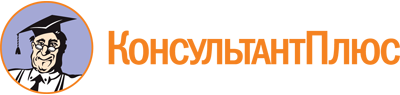 Постановление Правительства РБ от 29.11.2022 N 753
"Об утверждении Порядка обеспечения сертификатами, удостоверяющими право на обучение по основным профессиональным образовательным программам среднего профессионального образования детей участников специальной военной операции, проводимой на территориях Донецкой Народной Республики, Луганской Народной Республики, Херсонской и Запорожской областей, Украины, в государственных профессиональных образовательных организациях Республики Башкортостан"Документ предоставлен КонсультантПлюс

www.consultant.ru

Дата сохранения: 26.12.2022
 N п/пСертификат, удостоверяющий право на обучение по основным профессиональным образовательным программам среднего профессионального образования в государственных профессиональных образовательных организациях Республики БашкортостанСертификат, удостоверяющий право на обучение по основным профессиональным образовательным программам среднего профессионального образования в государственных профессиональных образовательных организациях Республики БашкортостанСертификат, удостоверяющий право на обучение по основным профессиональным образовательным программам среднего профессионального образования в государственных профессиональных образовательных организациях Республики БашкортостанСертификат, удостоверяющий право на обучение по основным профессиональным образовательным программам среднего профессионального образования в государственных профессиональных образовательных организациях Республики БашкортостанСертификат, удостоверяющий право на обучение по основным профессиональным образовательным программам среднего профессионального образования в государственных профессиональных образовательных организациях Республики БашкортостанДата выдачи сертификатаФамилия, имя, отчество (последнее - при наличии), должность лица, которому передан сертификатПодпись в получении сертификата, датаN п/пНомер документаФамилия, имя, отчество (последнее - при наличии) получателя сертификатаНаименование профессиональной образовательной организацииНаименование профессии (специальности)Номинал сертификатаДата выдачи сертификатаФамилия, имя, отчество (последнее - при наличии), должность лица, которому передан сертификатПодпись в получении сертификата, дата12...N п/пФамилия, имя, отчество (последнее - при наличии) получателя сертификатаНомер сертификатаДата выдачи сертификатаДата завершения действия сертификатаСрок действия сертификатаНоминал сертификатаСумма, подлежащая перечислению с лицевого счета 21/31 _________на лицевой счет 20/30 _________в качестве оплаты обучения получателей сертификатов, обучающихся на основании договоров об оказании платных образовательных услугСПРАВОЧНОСумма субсидии, перечисленная учредителем на лицевой счет 21/31 _______для оплаты обучения получателей сертификатов, обучающихся на основании договоров об оказании платных образовательных услуг123456789123...Итогоxxxxx